РЕПУБЛИКА СРПСКА	REPUBLIKA SRPSKA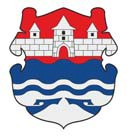 ГРАД БАЊА ЛУКА	CITY OF BANJA LUKA( ПРИЈЕМНИ ШТАМБИЉ )ОДЈЕЉЕЊЕ ЗА ОБРАЗОВАЊЕ, ЗДРАВСТВО, ОМЛАДИНУ И СПОРТПРЕДМЕТ: ИЗВЈЕШТАЈ О РЕАЛИЗОВАНИМ ПРОГРАМСКИМ АКТИВНОСТИМА ВРИЈЕДНОСНОГ РАЗРЕДА ОД 500 ДО 2000 КМ ЗА ОМЛАДИНСКЕ ОРГАНИЗАЦИЈЕ/ОРГАНИЗАЦИЈЕ ЗА МЛАДЕРок за рјешавање уредног предмета (са потпуном документацијом):  Рок за преглед потпуности захтјева 3 дана. Рок за рјешавање потпуног захтјева 8 дана.Вријеме важења одлуке по захтјеву (дани):   До исплате средстава.(Датум подношења захјтева)	(Потпис подносиоца захтјева)Град Бања Лука, 78000 Бања Лука, Трг српских владара 1Тел: 051/244-444 лок 713 и 714, веб странице: #http://www.banjaluka.rs.ba/#Страна 1 од 1ОМЛАДИНСКЕ ОРГАНИЗАЦИЈЕ	ОРГАНИЗАЦИЈЕ ЗА МЛАДЕ САВЈЕТ НА НИВОУ ЈЕДИНИЦЕ ЛОКАЛНЕ САМОУПРАВЕПодносим овај извјештај о реализованим активностима из области  	а назив активности је 	, реализоване у 	години.Уз извјештај се обавезно прилаже:1.  Наративно и финансијско извјештавање о реализацији програмских активности омладинских организација, организација за младе, вриједносног разреда од 500,00 до 2.000,00 КМ  (Образац 2);2.  Правдање трошкова – финансијски извјештај (Образац – 2а);3.  Наративни извјештај (Образац – 2б).По потреби приложити:1. Брошуре, фотографије, видео записе и слично;НАПОМЕНА: Образац захтјева свим прилозима предати у пријемну канцеларију 16.Потпис подносиоца:Бања Лука,  	годинеО Б Р А З А Ц ‐2	Прилог 2.наративно и финансијско извјештавање о реализацији програмских активности омладинских организација, организација за младе вриједносног разреда од 500,00 до 2.000,00 КМБања Лука,   	_.   	година	М. П.Потпис овлаштеног лица(име и презиме)УПУТСТВА О ФИНАНСИЈСКОМ ИЗВЈЕШТАВАЊУ⊗    неопходно је попунити и Образац 2а) ‐ за правдање трошкова по реализованим активностима, као иОбразац 2б) за наративни опис реализације програмске активности, те уз њих  приложити одговарајућукњиговодствену документацију (извод из банке, фактура, дневник благајне, уговор, уплатница, рачун и слично);⊗    фискалне рачуне обавезно копирати и повезати са фактурама тако да се може видјети врста добра илиуслуге које се плаћају;⊗    потребно је доставити и посебан извод о кретању средстава на текућем рачуну, за свако плаћање саобиљеженим износима за фактуре по којој се врши плаћање;⊗    уколико се користи готовина у ситуацијама када је немогуће реализовати финансијске обавезе на другиначин, обавезна је документација која се односи на кориштење средства у готовом (извод, дневникблагајне са документацијом на основу које се исплаћује готовина и др.);⊗    одговарајући обрасци о плаћеним порезима и доприносима;⊗    путни трошкови се правдају картама за превоз и фискалним рачунима, а као доказ о исплати путнихтрошкова прилаже се дневник благајне или извод из банке.ОБРАЗАЦ – 2а)правдање трошкова – финансијски извјештајМ. ППотпис овлаштеног лица(име и презиме)ОБРАЗАЦ – 2б)наративни извјештај¹У овом дијелу можете навести додатне информације по вашем избору и/или побројати материјале које намдостављате у прилогу извјештаја (брошуре, фотографије, видео‐записе и слично).Потпис овлаштеног лицаМ. П.	 		 (име и презиме)Д О К У М Е Н Т А Ц И Ј АД О К У М Е Н Т А Ц И Ј АД О К У М Е Н Т А Ц И Ј АД О К У М Е Н Т А Ц И Ј АНазив документаИнституцијаФормаКоментарНаративни извјештај	Странка	Овјерена копија	-Наративни извјештај	Странка	Овјерена копија	-Наративни извјештај	Странка	Овјерена копија	-Наративни извјештај	Странка	Овјерена копија	-Финансијски извјештај	АПИФ	Овјерена копија	-Финансијски извјештај	АПИФ	Овјерена копија	-Финансијски извјештај	АПИФ	Овјерена копија	-Финансијски извјештај	АПИФ	Овјерена копија	-Брошуре, фотографије, видео запис и слично	Странка	Оригинал	-Брошуре, фотографије, видео запис и слично	Странка	Оригинал	-Брошуре, фотографије, видео запис и слично	Странка	Оригинал	-Брошуре, фотографије, видео запис и слично	Странка	Оригинал	-Т А К С Е   И  Н А К Н А Д ЕТ А К С Е   И  Н А К Н А Д ЕТ А К С Е   И  Н А К Н А Д ЕТ А К С Е   И  Н А К Н А Д ЕНазив таксе/накнадеИзнос таксе/накнадеБрој рачунаПозив на бр./коментар-	-	-	--	-	-	--	-	-	--	-	-	-Датум подношења извјештајаБрој протокола Градске управеПериод за који се подноси извјештајОдговорна особаКонтакт телефон/мобилниИнтернет адресаРедни број активностиНазив активностиИзносодобрених средстава у КМИзнос утрошених средстава у КМИзнос преосталих средстава у КМУкупни трошкови у КМ:Укупни трошкови у КМ:Укупни трошкови у КМ:Укупни трошкови у КМ:Укупни трошкови у КМ:Корисник средстава:Укупан одобрен износ у КМ:Намјена средстава – врста трошковаБуџет ГрадаВладе РСВластитаДонатора/спонзораОпис утрошка средстава:Прилог (извод из банке, фактура, дневникблагајне,  уговор,  уплатница,  рачун  и слично) којом се доказује  да су средства утрошена намјенски и на законит начин:Опис реализоване активностиЦиљ и циљна група (корисници)Временски интервал у којем је активност реализована(наведите датум почетка и завршетка реализације)Од   	.  	.  	. год. до   	.     _.  	. год.Наведите	укупне	квантитативне	и	квалитативнерезултатеПрема  вашој  оцјени,  у  којој  мјери  су  постављенициљеви остварени и какву су корист од реализације програмске  активности  имали  учесници  исте  и локална средина?Да ли планирате да наставите рад на истој или сличнојпроблематици и након завршетка ове активности? Уколико планирате, да ли сте успјели да анимирате друге субјекте у смислу продужења реализације активности?Напомена¹